 This is an agreement between 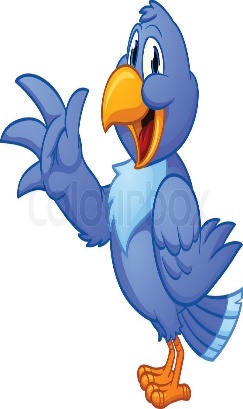 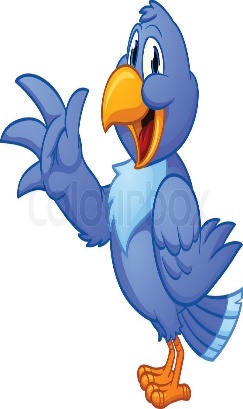 …………………………………………………………………………….And …………………………………………………………………………….We agree to meet together every ……….. weeks for …………………… weeks At …………………………………………………………….I will come to play with you to get to know you really well. I will be talking to you about your foster family, birth family, your life and anything you wish to speak about. It is my job to help you with any worries and to understand your wishes and feelings. When we play it is my job to keep you safe. We agree not to: Hurt ourselvesHurt each otherBreak any toys (although accidents do happen)Signed ………………………………………………….And …………………………………………………….